Magyar Mozgókép Fesztivál - Helyszín megközelítése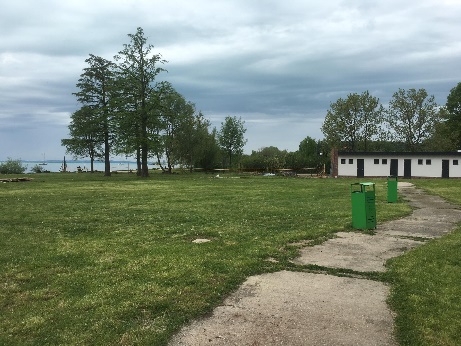 Balatonalmádi –Strand MoziBalatonalmádi, Baross Gábor út 34.Wesselényi StrandJavasolt megközelítés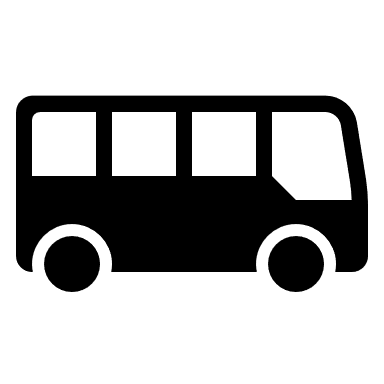 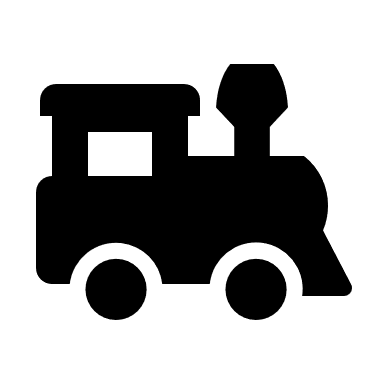 Megközelítés tömegközlekedéssel: autóbusszal, vonattalA strand mozi helyszíne a buszpályaudvartól és a vasútállomástól gyalogosan 15 perc alatt megközelíthető. Az aluljárón átsétálva a Szent István sétányon menjünk vagy a József Attila út felől. A strandhoz egy zebrán és egy biztonságos, kerekesszékkel megközelíthető vasúti átjárón kell átkelni. 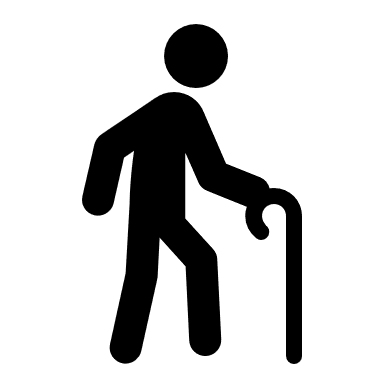 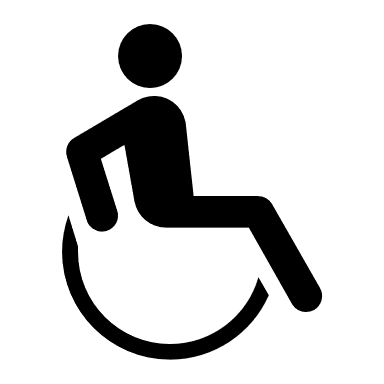 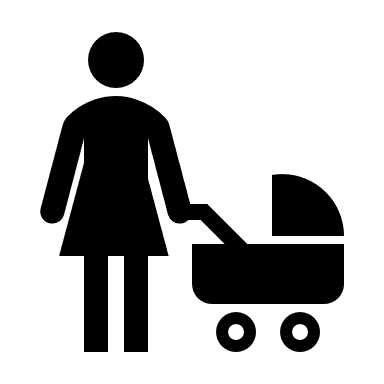 Az aluljáró nem akadálymentesített. Így a József Attila út irányából javasoljuk a helyszín megközelítését, ahol sík úton vezet a járda. Kerekesszékkel és babakocsival is jól használható.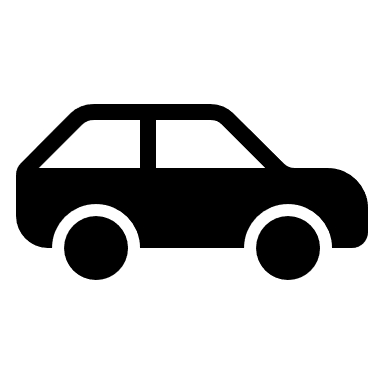 Megközelítés autóvalParkolni közvetlenül a strand főbejárata előtti parkolóban lehet. A strand főbejárata előtt 2 darab akadálymentes parkoló is található. Innentől sík füves terepen lehet majd eljutni a strand moziig. A séta maximum 5 perc. Strand Mozi akadálymentessége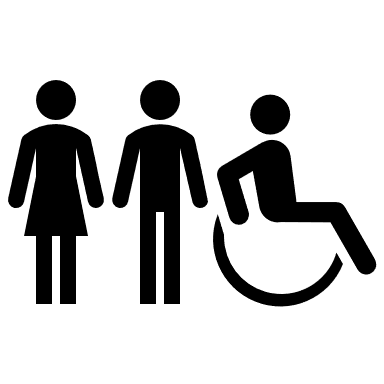 A helyszín füves terület. Ha egyedül érkezik, keresse bizalommal önkénteseinket, a Ragyogók csapatát.Akadálymentes mosdók a strand főbejáratánál találhatóak. A filmvetítés helyszínétől körülbelül 5 perces sétára.A nézőtér és a program akadálymentességeA nézőtérre jutás személyi segítő támogatásával lehetséges a füves terület miatt. Kerekesszékkel érkező vendégeink a nézőtéren az első sor mellett és az első sor előtt tudnak helyet foglalni.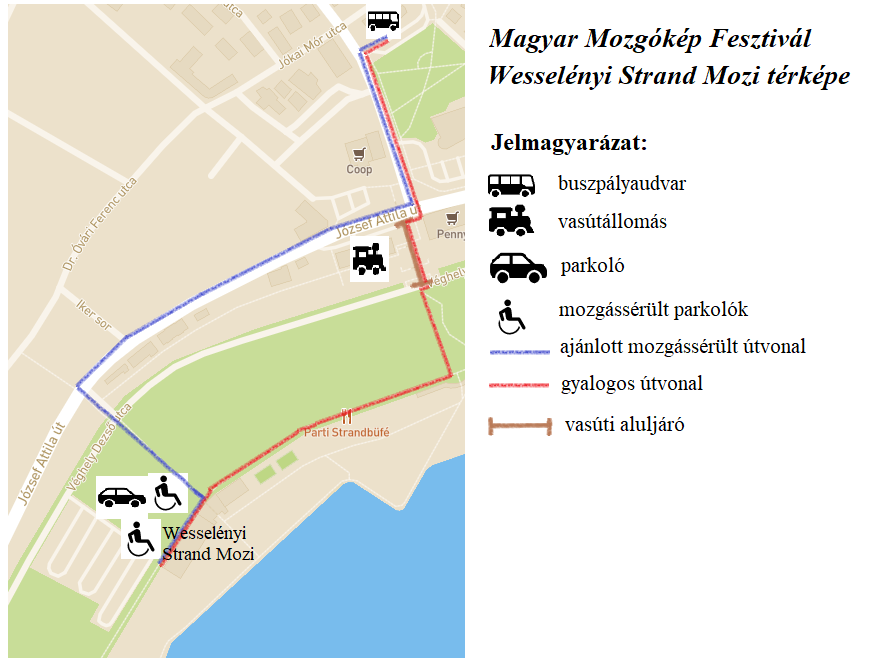 